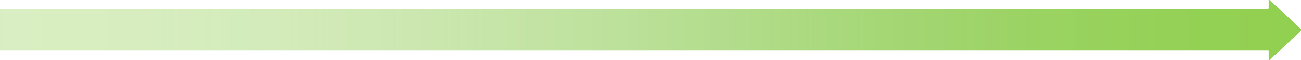 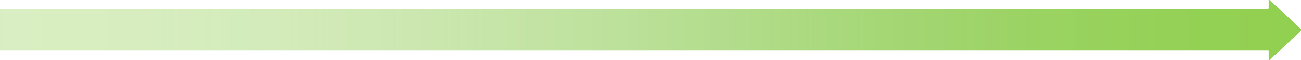 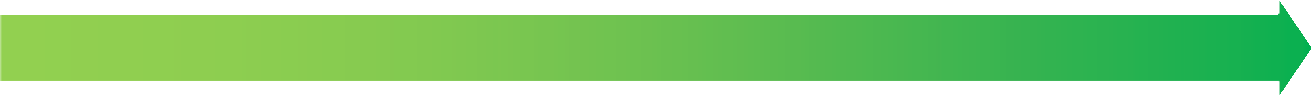 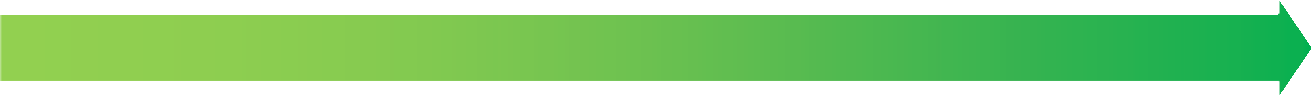 EYFSKey Stage 1Key Stage 1	Learning progression			Learning progression			Learning progression		Gymnasticsstraight, pike, tuck, straddle, star, shape, curl, roll, balance, land, climb,Travelling - slither, gallop,shuffle, roll, crawl, slide, skip, walk, run, jump, freezetension, control, strength, stretch, safely , position, body partsDirection – forwards, backwards, sideways, under, over, throughstretch, balance, tension zig-zag, travelling, jumping climbing, repeat, sequence space, perform, adaptdirection, speed, levels.Shapes—pike, star, straddle, straight, tuck, landinglike, dislike, improve. warm up/ cool down .speed, compose, movements, position, extend,travel, combinations, demonstrate, repeat, create, stretch, point, balance, level,tension, smooth, sequence.Shapes – pike, star, straddle, top to toe, tuckLike, dislike, improve warm up/ cool down .DanceTravelling - slither, gallop,Travel and stillness - gallop, skip,movement, control, speed, level, sequence unison, cannon, motifTravel and stillness - gallop, skip, jump, hop, bounce, spring, turn, spin, freeze, statueDirection - forwards, backwards, sidewaysSpace - near, far, in and out, on the spot, own, beginning, middle endMood and feelings - happy, angry, calm, excited, sad, lonelybody actionsLevels- high, medium, low Speed - fast, slowPathways - curved, zigzagrhythm, co-ordination, pattern, stimulus Like, dislike, improvewarm up/ cool down .Danceshuffle, roll, crawl, slide, skip, walk,jump, hop, bounce, spring, turn,movement, control, speed, level, sequence unison, cannon, motifTravel and stillness - gallop, skip, jump, hop, bounce, spring, turn, spin, freeze, statueDirection - forwards, backwards, sidewaysSpace - near, far, in and out, on the spot, own, beginning, middle endMood and feelings - happy, angry, calm, excited, sad, lonelybody actionsLevels- high, medium, low Speed - fast, slowPathways - curved, zigzagrhythm, co-ordination, pattern, stimulus Like, dislike, improvewarm up/ cool down .Dancerun, jump, freezespin, freeze, statuemovement, control, speed, level, sequence unison, cannon, motifTravel and stillness - gallop, skip, jump, hop, bounce, spring, turn, spin, freeze, statueDirection - forwards, backwards, sidewaysSpace - near, far, in and out, on the spot, own, beginning, middle endMood and feelings - happy, angry, calm, excited, sad, lonelybody actionsLevels- high, medium, low Speed - fast, slowPathways - curved, zigzagrhythm, co-ordination, pattern, stimulus Like, dislike, improvewarm up/ cool down .DanceActions - lead, follow copyDirection - forwards, backwards,movement, control, speed, level, sequence unison, cannon, motifTravel and stillness - gallop, skip, jump, hop, bounce, spring, turn, spin, freeze, statueDirection - forwards, backwards, sidewaysSpace - near, far, in and out, on the spot, own, beginning, middle endMood and feelings - happy, angry, calm, excited, sad, lonelybody actionsLevels- high, medium, low Speed - fast, slowPathways - curved, zigzagrhythm, co-ordination, pattern, stimulus Like, dislike, improvewarm up/ cool down .Dancebody partssidewaysmovement, control, speed, level, sequence unison, cannon, motifTravel and stillness - gallop, skip, jump, hop, bounce, spring, turn, spin, freeze, statueDirection - forwards, backwards, sidewaysSpace - near, far, in and out, on the spot, own, beginning, middle endMood and feelings - happy, angry, calm, excited, sad, lonelybody actionsLevels- high, medium, low Speed - fast, slowPathways - curved, zigzagrhythm, co-ordination, pattern, stimulus Like, dislike, improvewarm up/ cool down .DanceCo-operation - share, wait, before, after.Space - near, far, in and out, on thespot, own, beginning, middle endmovement, control, speed, level, sequence unison, cannon, motifTravel and stillness - gallop, skip, jump, hop, bounce, spring, turn, spin, freeze, statueDirection - forwards, backwards, sidewaysSpace - near, far, in and out, on the spot, own, beginning, middle endMood and feelings - happy, angry, calm, excited, sad, lonelybody actionsLevels- high, medium, low Speed - fast, slowPathways - curved, zigzagrhythm, co-ordination, pattern, stimulus Like, dislike, improvewarm up/ cool down .DanceDirection – forwards, backwards, sideways,Mood and feelings - happy, angry,calm, excited, sad, lonelymovement, control, speed, level, sequence unison, cannon, motifTravel and stillness - gallop, skip, jump, hop, bounce, spring, turn, spin, freeze, statueDirection - forwards, backwards, sidewaysSpace - near, far, in and out, on the spot, own, beginning, middle endMood and feelings - happy, angry, calm, excited, sad, lonelybody actionsLevels- high, medium, low Speed - fast, slowPathways - curved, zigzagrhythm, co-ordination, pattern, stimulus Like, dislike, improvewarm up/ cool down .DanceFeelings - happy, excited, sadbody actionsmovement, control, speed, level, sequence unison, cannon, motifTravel and stillness - gallop, skip, jump, hop, bounce, spring, turn, spin, freeze, statueDirection - forwards, backwards, sidewaysSpace - near, far, in and out, on the spot, own, beginning, middle endMood and feelings - happy, angry, calm, excited, sad, lonelybody actionsLevels- high, medium, low Speed - fast, slowPathways - curved, zigzagrhythm, co-ordination, pattern, stimulus Like, dislike, improvewarm up/ cool down .DanceBody actions e.g. stretching,Levels—high, medium, lowmovement, control, speed, level, sequence unison, cannon, motifTravel and stillness - gallop, skip, jump, hop, bounce, spring, turn, spin, freeze, statueDirection - forwards, backwards, sidewaysSpace - near, far, in and out, on the spot, own, beginning, middle endMood and feelings - happy, angry, calm, excited, sad, lonelybody actionsLevels- high, medium, low Speed - fast, slowPathways - curved, zigzagrhythm, co-ordination, pattern, stimulus Like, dislike, improvewarm up/ cool down .Dancecurling, reaching, twisting, turningSpeed - fast, slowmovement, control, speed, level, sequence unison, cannon, motifTravel and stillness - gallop, skip, jump, hop, bounce, spring, turn, spin, freeze, statueDirection - forwards, backwards, sidewaysSpace - near, far, in and out, on the spot, own, beginning, middle endMood and feelings - happy, angry, calm, excited, sad, lonelybody actionsLevels- high, medium, low Speed - fast, slowPathways - curved, zigzagrhythm, co-ordination, pattern, stimulus Like, dislike, improvewarm up/ cool down .DanceMovement - strong, gentle, heavy,floppyPathways - curved, zigzagmovement, control, speed, level, sequence unison, cannon, motifTravel and stillness - gallop, skip, jump, hop, bounce, spring, turn, spin, freeze, statueDirection - forwards, backwards, sidewaysSpace - near, far, in and out, on the spot, own, beginning, middle endMood and feelings - happy, angry, calm, excited, sad, lonelybody actionsLevels- high, medium, low Speed - fast, slowPathways - curved, zigzagrhythm, co-ordination, pattern, stimulus Like, dislike, improvewarm up/ cool down .DanceSpace - between, through, above.rhythm, co-ordination, pattern,movement, control, speed, level, sequence unison, cannon, motifTravel and stillness - gallop, skip, jump, hop, bounce, spring, turn, spin, freeze, statueDirection - forwards, backwards, sidewaysSpace - near, far, in and out, on the spot, own, beginning, middle endMood and feelings - happy, angry, calm, excited, sad, lonelybody actionsLevels- high, medium, low Speed - fast, slowPathways - curved, zigzagrhythm, co-ordination, pattern, stimulus Like, dislike, improvewarm up/ cool down .DanceIndependent, groupstimulus, copymovement, control, speed, level, sequence unison, cannon, motifTravel and stillness - gallop, skip, jump, hop, bounce, spring, turn, spin, freeze, statueDirection - forwards, backwards, sidewaysSpace - near, far, in and out, on the spot, own, beginning, middle endMood and feelings - happy, angry, calm, excited, sad, lonelybody actionsLevels- high, medium, low Speed - fast, slowPathways - curved, zigzagrhythm, co-ordination, pattern, stimulus Like, dislike, improvewarm up/ cool down .DanceRhythm, beatLike, dislike, improvemovement, control, speed, level, sequence unison, cannon, motifTravel and stillness - gallop, skip, jump, hop, bounce, spring, turn, spin, freeze, statueDirection - forwards, backwards, sidewaysSpace - near, far, in and out, on the spot, own, beginning, middle endMood and feelings - happy, angry, calm, excited, sad, lonelybody actionsLevels- high, medium, low Speed - fast, slowPathways - curved, zigzagrhythm, co-ordination, pattern, stimulus Like, dislike, improvewarm up/ cool down .Dancewarm up/ cool down.movement, control, speed, level, sequence unison, cannon, motifTravel and stillness - gallop, skip, jump, hop, bounce, spring, turn, spin, freeze, statueDirection - forwards, backwards, sidewaysSpace - near, far, in and out, on the spot, own, beginning, middle endMood and feelings - happy, angry, calm, excited, sad, lonelybody actionsLevels- high, medium, low Speed - fast, slowPathways - curved, zigzagrhythm, co-ordination, pattern, stimulus Like, dislike, improvewarm up/ cool down .GamesMovement, safely, space, control, co-ordination, turning, dodging,tracking, obstaclesTravelling,- walking, running, jumping, marching, freeze,running, jumping, skipping, galloping,throwing-underarm, overarm, chest,bouncing, catching, rolling, strikingavoiding, accuracy, tracking a ball rolling, striking, overarm throwchest pass, bounce pass, bouncing, catchingfree space, own space, oppositeGamesAdjust speed,- fast, slow,direction– forwards,backwards ,sideways,team, rebound, follow, aiming, speedGamesDirection – forwards, backwardsthrowing, catching, rolling, stoppingpushing, patting, kicking, dribblingpassing, receiving, controlling,position, space, opposite team, co- ordination, participate, team, scoredirection, passing, controlling, shootingscoring, participate, co-ordinationtechnique, combinations, rules, tactics.Gamesbouncing, strikingLike, dislike, improveLike, dislike, improveGameswarm up/ cool downwarm up/ cool downKey Stage 2Key Stage 2	Learning progression		Learning progression	Gymnasticsflow, explosive, symmetrical, asymmetrical, combination evaluate, improve, stretch, refine, adapt, contrastingcurled, stretched, suppleness, strength, inverted jump, land, over, under, agility, strength, technique, control, balance, evaluate, improveShapes - tuck, straddle, pike, arch, back support, front support, shoulder stand, bridge.Health and fitness – warm up/ cool down/ heart rate.degrees, balance, forwards, backwards, combine, rotation, against, towards, across, evaluate, improve, height, strengthsuppleness, stamina, speed, level, wide, tucked, straight, twisted constructive, points, twist, turn, safety, refine, agility, strength,technique, control, balance, evaluate, improve Shapes—tuck, straddle, pike, arch, back support, front support, shoulder standBridge partner balances level 1—steps, knees, thighs, shoulders, counter balanceHealth and fitness – warm up/ cool down/ heart rate.Dancecreate, combination, sequence, space, improvisationrepetition, adapt, motifs, pattern, movement, evaluate, improve, agility, flexibility, strength, control, balance, Stimulus, rhythm, timing, performHealth and fitness – warm up/ cool down/ heart rate.spatial awareness, repeat, dance, character, repetition, action,reaction, pattern, movement, evaluate, improve, agility, flexibility strength, technique, control, balance, combination, stimulus, motifs, dynamics, perform, timingHealth and fitness – warm up/ cool down/ heart rate.Gamesdefending, attacking, travel, bouncing, control,possession, co-ordination, co-operation, scoring, batting, space, pass, dribble, team, points, goals, rules, tactics fielding, bowler, wicket, innings, rounder, backstop, Court, target, net, striking, pitch.Health and fitness – warm up/ cool down/ heart rate evaluate, improvepossession, scoring, space, pass/send/receive, dribble, travel team, striking, bowling, throwing, fielding, combinations,co-ordination, fluency, co-operation, competition, technique, partner, points, goals, rules, tactics, batting, fielding, bowler, wicket, tee, base, boundary, innings, rounder, backstop, court, target, net, defending, hitting, stance, offside, pitch, doublesrally.Health and fitness – warm up/ cool down/ heart rate/ pulse/ recoveryevaluate, improveAthleticsrunning, speed, throw, skip, aim, bounce, jump, leap,hop, target, overarm, underarm, walking, jogging, baton, relay, take off, landingHealth and fitness – warm up/ cool downrunning, technique, pace, accuracy, power, throw, high, low, skip,aim, fast, slow, bounce, jump, leap, hop, run, target, overarm, Underarm, walking, jogging, accelerate, baton, relay, push, take off, landingHealth and fitness – warm up/ cool downSwimmingShallow, deep, turning, rolling, metres, glide, front, back, style, horizontally, vertically, front crawlShallow, deep, turning, rolling, metres, glide, front, back, style, horizontally, vertically, front crawl